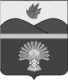 П О С Т А Н О В Л Е Н И ЕАДМИНИСТРАЦИИ ЖИРНОВСКОГО МУНИЦИПАЛЬНОГО РАЙОНА ВОЛГОГРАДСКОЙ ОБЛАСТИот 25.03.2024 № 446Об утверждении правил использования водных объектов общего пользования, расположенных на территории Жирновского муниципального района Волгоградской области, для личных и бытовых нужд, включая обеспечение свободного доступа граждан к водным объектам общего пользования и их береговым полосамВ соответствии с Водным кодексом Российской Федерации, ст. 15 Федерального закона от 06.10.2003 № 131-ФЗ "Об общих принципах организации местного самоуправления в Российской Федерации", постановлением Губернатора Волгоградской области от 07.02.2014 № 104 "Об утверждении Правил охраны жизни людей на водных объектах на территории Волгоградской области", руководствуясь Уставом Жирновского муниципального района, Уставом городского поселения Жирновское, администрация Жирновского муниципального района  п о с т а н о в л я е т:Утвердить  правила использования водных объектов общего пользования, расположенных на территории Жирновского муниципального района Волгоградской области, для личных и бытовых нужд, включая обеспечение свободного доступа граждан к водным объектам общего пользования и их береговым полосам (прилагается).Постановление подлежит размещению на официальном сайте Жирновского муниципального района  и  опубликованию  в газете «Жирновские новости».Контроль за исполнением  постановления оставляю за собой. Заместитель главы администрацииЖирновского муниципального района                                                                   А.Е.Линьков    Правила использования водных объектов общего пользования, расположенных на территории Жирновского муниципального района Волгоградской области, для личных и бытовых нужд, включая обеспечение свободного доступа граждан к водным объектам общего пользования и их береговым полосам1. Общие положения1.1. Правила использования водных объектов общего пользования для личных и бытовых нужд на территории Жирновского муниципального района Волгоградской области, (далее - Правила) определяют требования, предъявляемые к забору (изъятию) воды для личных и бытовых нужд, купанию людей, отдыху, туризму, спорту, любительскому рыболовству, водопою животных.1.2. Правила обязательны для исполнения населением, организациями и предприятиями любой формы собственности на территории Жирновского муниципального района Волгоградской области.1.3. Настоящие Правила разработаны в соответствии с действующим законодательством Российской Федерации и Волгоградской области.1.4. Действие Правил распространяется на водные объекты, находящиеся в муниципальной и государственной собственности, расположенные на территории Жирновского муниципального района Волгоградской области.К водным объектам общего пользования,  расположенным на территории района, относятся:водотоки (реки, ручьи);природные или искусственные водоёмы (озёра, пруды, обводненные карьеры);природные выходы подземных вод (родники);иные водные объекты.Общему пользованию также служит полоса земли вдоль береговой линии (границы водного объекта) водного объекта общего пользования (береговая полоса) предназначается для общего пользования. Ширина береговой полосы водных объектов общего пользования составляет двадцать метров, за исключением береговой полосы каналов, а также рек и ручьев, протяженность которых от истока до устья не более чем десять километров. Ширина береговой полосы каналов, а также рек и ручьев, протяженность которых от истока до устья не более чем десять километров, составляет пять метров.1.5. Правила не регулируют порядок использования водных объектов для целей, не связанных с личными и бытовыми нуждами.1.6. Использование водных объектов общего пользования осуществляется в соответствии с Водным кодексом Российской Федерации, иными нормативными правовыми актами, регулирующими водные отношения, и настоящими Правилами.2. Термины и определения2.1. Водный объект - природный или искусственный водоём, водоток либо иной объект, постоянное или временное сосредоточение вод, который имеет характерные формы и признаки водного режима.2.2. Водные объекты общего пользования - поверхностные, общедоступные водные объекты, находящиеся в государственной или муниципальной собственности, если иное не предусмотрено законодательством Российской Федерации.2.3. Использование водных объектов общего пользования для личных и бытовых нужд - использование различными способами водных объектов общего пользования для удовлетворения личных и бытовых потребностей граждан.2.4. Личные и бытовые нужды - личные, семейные, домашние нужды, не связанные с осуществлением предпринимательской деятельности (купание, плавание и причаливание плавучих средств, в том числе маломерных судов, находящихся в частной собственности физических лиц и не используемых для осуществления предпринимательской деятельности; любительское рыболовство, охота; полив садовых, огородных, дачных земельных участков, предоставленных или приобретенных для ведения личного подсобного хозяйства, а также водопоя скота, проведения работ по уходу за домашними животными, которые находятся в собственности физических лиц, не являющихся индивидуальными предпринимателями, и т.д.).2.5. Водные биологические ресурсы - рыбы, водные беспозвоночные, водные млекопитающие, водоросли, другие водные животные и растения, находящиеся в состоянии естественной свободы.2.6. Любительское рыболовство - деятельность по добыче (вылову) водных биологических ресурсов (далее - водные биоресурсы), осуществляемая гражданами в целях удовлетворения личных потребностей, а также при проведении официальных физкультурных мероприятий и спортивных мероприятий..3. Условия использования водных объектов общего пользования
на территории Жирновского муниципального района3.1. При использовании водных объектов общего пользования граждане имеют право: 	3.1.1. Иметь доступ к водным объектам общего пользования и право бесплатно использовать их для личных и бытовых нужд, если иное не предусмотрено Водным кодексом, другими федеральными законами и настоящими Правилами.3.1.2. Пользоваться (без использования механических транспортных средств) береговой полосой водных объектов общего пользования для передвижения и пребывания около них, в том числе для осуществления любительского рыболовства и причаливания плавучих средств.Ширина береговой полосы водных объектов общего пользования (полосы земли вдоль береговой линии водных объектов общего пользования) составляет 20 метров. Ширина береговой полосы рек и ручьев, протяженность которых от истока до устья составляет не более чем десять километров, составляет 5 метров.3.1.3. Пользоваться водными объектами для купания, отдыха, туризма, спорта.	3.1.4. Пользоваться водными объектами с применением маломерных судов, водных мотоциклов и других технических средств для отдыха и передвижения с соблюдением правил пользования водными объектами для плавания на маломерных судах на территории Жирновского муниципального района Волгоградской области, утверждённых постановлением Главы Администрации Волгоградской области от 11.04.2006 № 409.3.1.5. Любительское рыболовство осуществляется гражданами Российской Федерации свободно и бесплатно на водных объектах общего пользования, за исключением случаев, предусмотренных  Федеральным законом от 25.12.2018 N 475-ФЗ  "О любительском рыболовстве и о внесении изменений в отдельные законодательные акты Российской Федерации" и другими федеральными законами. 3.2. При использовании водных объектов для личных и бытовых нужд граждане:3.2.1. Обязаны рационально использовать водные объекты общего пользования, соблюдать условия водопользования, установленные законодательством и настоящими Правилами.3.2.2. Не вправе создавать препятствия водопользователям, осуществляющим пользование водным объектом на основаниях, установленных законодательством Российской Федерации, ограничивать их права, а также создавать помехи и опасность для судоходства и людей.3.2.3. Обязаны соблюдать требования правил охраны жизни людей на водных объектах, а также выполнять предписания должностных лиц федеральных органов исполнительной власти, должностных лиц органов исполнительной власти субъектов Российской Федерации, осуществляющих государственный контроль и надзор за использованием и охраной водных объектов, действующих в пределах предоставленных им полномочий.3.2.4. Обязаны соблюдать законодательство Российской Федерации, устанавливающее соответствующие режимы особой охраны для водных объектов.3.2.5. Обязаны не допускать ухудшения качества воды на водных объектах общего пользования, среды обитания объектов животного и растительного мира, а также нанесения ущерба хозяйственным и иным объектам.3.2.6. Обязаны соблюдать Правила пожарной безопасности в Российской Федерации, не допускать уничтожения или повреждения почвенного покрова и объектов растительного мира на берегах водных объектах общего пользования, принимать меры по недопущению аварийных ситуаций, влияющих на состояние водных объектов.3.2.7. Обязаны соблюдать меры безопасности при проведении культурных, спортивных и иных мероприятий  на водных объектах общего пользования.3.2.8. Обязаны соблюдать иные требования, установленные водным законодательством и законодательством в области охраны окружающей среды.3.3. При осуществлении использования водных объектов общего пользования запрещается:3.3.1. Купание в местах, где выставлены щиты (аншлаги) с предупреждающими и запрещающими надписями.3.3.2. Движение и стоянка транспортных средств в черте береговой полосы водоохранной зоны (кроме специальных транспортных средств), за исключением их движения по дорогам и стоянки на дорогах и в специально оборудованных местах, имеющих твёрдое покрытие.	Ширина водоохраной зоны рек или ручьёв устанавливается от их истока для рек или ручьёв протяжённостью:  до десяти километров - в размере пятидесяти метров;от десяти до пятидесяти километров - в размере ста метров; от пятидесяти километров и более - в размере двухсот метров.Для реки, ручья протяжённостью менее десяти километров от истока до устья водоохранная зона совпадает с прибрежной защитной полосой. Радиус водоохраной зоны для истоков реки, ручья устанавливается в размере пятидесяти метров.3.3.3. Загрязнять и засорять  водные объекты общего пользования, в том числе сбрасывать в водные объекты отходы потребления, захламлять отходами береговую полосу и водоохранную зону.3.3.4. В границах водоохранных зон и пребрежных защитных полос установлен запрет использования сточных вод в целях повышения почвенного плодородия.3.3.5. Выпас сельскохозяйственных животных и организация для них летних лагерей, ванн в границах прибрежных защитных полос.3.3.6. Мойка автотранспортных средств и другой техники в водных объектах общего пользования на их березовой полосе и в границах водоохраной зоны.3.3.7. Совершение действий, угрожающих жизни и здоровью людей и наносящих вред окружающей среде.3.3.8. Хранение на территории береговой полосы горюче-смазочных материалов.3.4. Использование водных объектов общего пользования гражданами для целей, не связанных с удовлетворением личных и бытовых нужд, осуществляется на основании договоров водопользования или решений о предоставлении водных объектов в пользование, если иное не предусмотрено Водным кодексом Российской Федерации.4. Запреты и ограничения на пользование водными объектами
общего пользования4.1. В случаях угрозы причинения вреда жизни или здоровью человека, возникновения радиационной аварии или иных чрезвычайных ситуаций природного или техногенного характера, причинения вреда окружающей среде, а также в иных случаях, предусмотренных федеральными законами, водопользование может быть приостановлено или ограничено.4.1.1. Приостановление и ограничение водопользования осуществляется администрацией Жирновского муниципального района Волгоградской области в соответствии с законодательством Российской Федерации.4.2. Виды ограничений водопользования на водных объектах общего пользования:на забор (изъятие) водных ресурсов для целей питьевого и хозяйственно-бытового водоснабжения;на купание;на использование маломерных судов, водных мотоциклов и других технических средств, предназначенных для отдыха на водных объектах;на водопой;иные запреты в случаях, предусмотренных законодательством Российской Федерации и Волгоградской области.4.3. Информация о порядке использования водных объектов общего пользования, ограничениях и запрещениях использования таких водных объектов предоставляется через средства массовой информации и посредством специальных информационных знаков (щитов, стендов и т.д.), устанавливаемых вдоль берегов водных объектов, а также иными способами предоставления информации.5. Ответственность за нарушение настоящих Правил5.1. Граждане, юридические лица несут ответственность за нарушение установленных условий пользования водными объектами общего пользования в соответствии с законодательством Российской Федерации.УТВЕРЖДЕНЫпостановлением администрацииЖирновского муниципальногорайонаот 25.03.2024 № 446